Name of Journal: World Journal of GastroenterologyManuscript NO: 79878Manuscript Type: EDITORIALCOVID-19-induced transaminitis and hyperbilirubinemia: Presentation and outcomesSaid SNA et al. COVID-19-induced transaminitis and hyperbilirubinemiaZeinab Nabil Ahmed Said, Safinaz Adel El Habashy, Samy Zaky, ESCMID Study Group for Viral HepatitisZeinab Nabil Ahmed Said, Department of Medical Microbiology and Immunology, Faculty of Medicine (For Girls), Al-Azhar University, Cairo 11754, Nasr City, EgyptSafinaz Adel El Habashy, Department of Pediatrics, Ain Shams University, Cairo 11391, Abbaseia, EgyptSamy Zaky, Department of Hepato-gastroenterology and Infectious Diseases, Faculty of Medicine ( For Girls), Al-Azhar University, Cairo 11754, EgyptAuthor contributions: Said ZNA, El Habashy SA, and Zaky S contributed equally to this work; All authors have read and agreed to the published version of the manuscript.Corresponding author: Zeinab Nabil Ahmed Said, PhD, Additional Professor, Medical Microbiology and Immunology, Faculty of Medicine (For Girls), Al-Azhar University, Elshenawy St., Cairo 11754, Nasr City, Egypt. znabil58@yahoo.comReceived: September 10, 2022Revised: December 29, 2022Accepted: Published online: AbstractThe risk of liver injury in patients with coronavirus disease 2019 (COVID-19) infection is quite evident. Furthermore, liver function test abnormalities are still detected in COVID-19 patients despite the development of antivirals and the availability of several types of vaccines. This editorial describes liver involvement during COVID-19 infection in patients with or without preexisting liver injury, such as chronic liver disease, to elucidate COVID-19-induced liver function abnormalities and their severity, pathophysiology, clinical manifestations, and clinical and laboratory outcomes. We also discuss the effect of vaccination against COVID-19 to better understand host factors, such as age, gender, and race, on the incidence and severity of liver dysfunction at initial presentation and during the illness. Finally, we summarize the results of relevant meta-analyses published to date and highlight the importance of adequate liver function monitoring in the current climate of the overwhelming COVID-19 pandemic.Key Words: COVID-19; SARS-CoV-2; Liver injury; Transaminases; Hyperbilirubinemia; PathophysiologySaid ZNA, El Habashy SA, Zaky S, ESCMID Study Group for Viral Hepatitis. COVID-19-induced transaminitis and hyperbilirubinemia: Presentation and outcomes. World J Gastroenterol 2023; In pressCore Tip: Recent evidence confirmed coronavirus disease 2019-induced liver function test abnormalities in patients with or without preexisting liver injury. Understanding the mechanism and recognizing the clinical picture, as well as identifying the risk factors for developing such abnormalities, will pave the way for early diagnosis and better management of such cases.INTRODUCTIONThe continuing evolution of coronavirus disease 2019 (COVID-19) has led to the identification of a wide spectrum of associated symptoms, ranging from asymptomatic disease to severe manifestations that resulted in acute respiratory distress syndrome, respiratory failure, or multiple organ dysfunctions with risk of thrombosis and death[1,2]. Accumulating evidence indicates an association between COVID-19 infection and liver function test (LFT) abnormalities, and there have been many reports of liver injury, even in those without pre-existing liver disease[3-5]. It was shown that COVID-19 binds to angiotensin-converting enzyme 2 (ACE2) receptors (part of the renin–angiotensin system) to gain entry and damage the target organ[2]. Since ACE2 receptors are found in both bile duct epithelial cells (cholangiocytes) and liver cells (hepatocytes)[4], the liver is a potential target for direct infection. COVID-19 liver infection is related to disease severity and older age[5], and LFTs usually reveal a cholestatic or hepatocellular pattern[6]. Thus, a more detailed understanding of host factors including underlying comorbidities, in addition to adequate monitoring of patients with liver damage, is mandatory in the current overwhelming COVID-19 pandemic[7].Incidence of COVID-19-induced Liver DysfunctionSun et al[8] defined COVID-19-related liver injury as any liver damage occurring during disease progression and treatment in patients with or without pre-existing liver disease. The reported incidence of LFT abnormalities observed with COVID-19 is variable. A recent meta-analysis of 107 studies consisting of 20874 COVID-19-positive patients reported the pooled incidence of elevated liver enzymes at presentation as 23.1%[9]. A similar frequency was reported in another meta-analysis, where abnormal aminotransferase levels were present in 24% of 17776 patients[10]. Most enzyme elevations associated with COVID-19 infection are transient and self-limited[8]. Notably, elevated aminotransferase levels were reported in 14%–58% of hospitalized patients with COVID-19[4,11]. Additionally, the pooled prevalence of elevated alanine transaminase (ALT), aspartate transaminase (AST), and total bilirubin were evaluated as 21% (14%–29%),18% (13%–25%), and 6% (3%–11%), respectively[12]. Males are at high risk of getting acute liver injury related to COVID-19 than females since it was reported that bilirubin, ALT, alkaline phosphatase (ALP), and gamma-glutamyl transferase values were higher in male patients with COVID-19[13,14]. Regarding age, a meta-analysis by Kulkarni et al[10] revealed that the incidence of elevated liver enzymes in children (> 10 years) was 17.8% [95% confidence interval (CI): 9.9–29.8] among 283 patients, meanwhile, in adults it was 24.1% (95%CI: 20–28.8) among 12756 patients. There was also a significant difference in the prevalence of liver injury among different races and ethnicities. On adjusted analyses, white patients were less likely to develop liver injury compared with Asian patients (OR: 1.65, 95%CI: 1.37–2.02) and multiracial patients (OR: 1.65, 95%CI: 1.37–2.02). Those with a non-Hispanic ethnicity had a lower association with sustaining liver injury (OR: 0.77, 95%CI: 0.75–1.03)[15].PathophysiologyThe detailed mechanism of liver injury in COVID-19 infection remains unclear. Several possibilities involving a combination of direct viral-mediated effects due to viral replication within hepatocytes[8,9,16] and the viral-induced cytokine storm have been postulated[8,17]. Remarkably, severe acute respiratory syndrome coronavirus-1 RNA was detected in liver tissue from SARS-infected patients, although viral inclusions were not detected under electron microscopy[18]. Viral entry occurs through ACE2 receptors, which are expressed on many cell types, including hepatocytes and cholangiocytes[9,19]. Increased ACE2 expression in cholangiocytes (59.7% of cells) and, to a lesser extent, hepatocytes (2.6% of cells) confirms that severe acute respiratory syndrome coronavirus-2 (SARS-CoV-2) infection alters liver function by direct cytotoxicity due to continuous viral replication[20]. However, severe SARS-CoV-2 infection results in a clinical state resembling sepsis due to the massive release of cytokines, which may progress to apoptosis and necrosis of infected cells, resulting in multiorgan failure late in the course of the disease[21]. Immune-mediated injury is supported by a marked rise in serum ferritin, lactate dehydrogenase, interleukin (IL)-2, and IL-6[6,19]. Pneumonia-associated hypoxia or ischemic hepatitis due to prolonged hypotension/shock is also speculated[5,6,8,9,16]. Exposure to hepatotoxic agents must be considered since drug-induced hepatotoxicity varies with age, sex, and race[22]. Antiviral agents directed against COVID-19 (e.g., lopinavir or ritonavir), antibiotics used against bacterial infections, antipyretics, anticoagulants, and steroids may also cause liver function deterioration[23,24]. Additionally, underlying liver disease is considered a risk factor.Clinical/Laboratory ManifestationsCOVID-19-related liver injury may manifest as hepatobiliary symptoms and elevated liver enzymes. Among patients with COVID-19, liver symptoms are not atypical and may be present without any respiratory symptoms. Furthermore, hepatic symptoms are associated with worse clinical outcomes and an increased risk of mortality[25]. The incidence of a worse clinical outcome is high in hospitalized COVID-19 patients who suffer from jaundice. Additionally, the intensive care unit (ICU) admission rate is approximately 2.5 times higher for patients with hepatic jaundice (P  <  0.001), mainly due to complicated bacterial sepsis or severe systemic inflammation[26].Patients with COVID-19, both with and without pre-existing liver disease, may have elevated aminotransferase levels. A mixed pattern of both hepatocellular and cholestatic affection, without significant liver synthetic dysfunction has been reported, although ACE2 receptors are more frequently expressed on cholangiocytes than hepatocytes[4,27]. There is usually a greater elevation of AST than ALT levels, and this pattern has been associated with disease severity. Additionally, both ALT and AST are more usually elevated than bilirubin or ALP[28,29]. Sun et al[8] categorized the degree of liver damage as mild if ALT was elevated < 2 × upper limit of normal (ULN), moderate if 2 × < ALT < 5 × ULN, and severe if ALT > 5 × ULN. However, lower AST/ALT ratios may be more specific for hepatic injury[6]. A retrospective study evaluating the levels of hepatic enzymes of 1827 COVID-19 patients at admission and during hospitalization demonstrated abnormal levels of AST (66.9%), ALT (41.6%), and ALP (13.5%) at admission with peaks of AST (83.4%), ALT (61.6%), and ALP (80%) during hospitalization[30]. Another retrospective cohort study on 230 Covid-19 positive patients showed that the prevalence of abnormal liver enzymes among those with severe COVID-19 infection were as follows: AST (77%), ALT (49%), gamma glutamyl transpeptidase (GT) (37%), and ALP (12%). A severe COVID-19 infection was more likely present in patients with abnormal levels of AST (P = 0.015), gamma GT (P = 0.022), and ALP (P = 0.03)[31].Regarding age, children appear to have a milder illness with significantly less need for inpatient admission or respiratory support and are less likely to have the multiple comorbidities present in older adults. Hepatitis is common in children with multisystem inflammatory syndrome and is associated with a more severe presentation and persistent elevation of LFTs in many patients[32]. Furthermore, older patients are more likely to develop more severe COVID-19 and at greater risk of abnormal liver function. The latter is more common in patients with severe or critical presentations of COVID-19[5]. In pregnant women with COVID-19, observational studies showed an increased prevalence of preeclampsia and hemolysis, elevated liver enzymes and low platelet (HELLP) syndrome. Despite a possible pathophysiology linkage between COVID-19 and HELLP syndrome, the evidence on temporality to prove a causal association between SARS-CoV-2 infection and HELLP syndrome is still insufficient[33].A cohort study reported that acute liver injury with a hepatocellular pattern was common in patients who tested positive for SARS-CoV-2 but was usually mild[16]. However, 6.4% of patients had a severe liver injury with a severe disease course, where elevated AST levels may be indirect indicators of multiorgan involvement[34]. There is also a recent case report of a young male with COVID-19 who suffered from acute icteric hepatitis with a marked rise in bilirubin and liver transaminase levels without any respiratory symptoms[6]. Another case report found that COVID-19 infection could be a risk factor or comorbidity of acute liver failure, with only isolated hyperbilirubinemia indicating liver involvement[17]. Moreover, severe infections with COVID-19 followed by death were more often associated with hypertransaminasemia and high bilirubin levels compared with mild and moderate infections[14,35]. Patients with severe liver injury were more likely to need ICU-level care, intubation, and renal replacement therapy and showed a greater risk of in-hospital mortality[6,16,36]. A high bilirubin level and liver stiffness (measured using shear wave elastography) have been reported as correlated with more severe outcomes[37-39]. Liver injury and failure are frequently observed in critically ill cases, and their occurrence is associated with high morbidity and mortality[40-42]. Recently a potential link between Omicron variant infection and severe hepatitis of unknown etiology in children was observed, where it was postulated that previous infection or co-infection with SARS-CoV-2 increases the susceptibility to adenovirus infection[43]. Figure 1 summarizes the clinical and laboratory presentation of COVID-19-induced liver dysfunction. COVID-19 in- patients with Pre-existing Liver DiseaseThe impact of COVID-19 on chronic liver disease (CLD) is variable. Several studies have reported that patients with CLD, regardless of its etiology, may be at higher risk for severe illness from COVID-19[44-47]. A systematic review of 40 studies with 908032 participants (most of them from China and United States) showed that COVID-19 cases with CLD had significantly higher chance of having a severe form of COVID-19 (pooled OR: 2.44; 95%CI: 1.89–3.16) and death (pooled OR: 2.35; 95%CI: 1.85–3.00) when compared with COVID-19 cases without CLD[48]. A United States-based multicenter study reported a mortality rate of 12% in COVID-19 patients with pre-existing liver disease compared with 4% in those without[49]. Li et al[5] found that patients with underlying chronic hepatitis B virus infection suffered from a higher rate of severe or critical COVID-19 illness than mild/moderate illness (P < 0.0001). However, it remains unclear whether COVID-19 infection causes an already susceptible liver to fail or is just a risk factor for fulminant hepatic failure[21]. Acute and chronic liver failure related to COVID-19 infection has been shown in patients with decompensated alcoholic and non-alcoholic liver cirrhosis[50,51]. Whether cases with cirrhosis and COVID-19 are at higher risk of decompensation or development of acute-on-chronic liver failure, as has been reported for influenza infection, remains undetermined[52]. Notably, existence of metabolic-associated fatty liver disease (MAFLD) was considered an independent factor for the severity of COVID-19 in a series of non-diabetic COVID-19 infected cases, indicating an injurious bidirectional relationship between liver disease and COVID-19 infection[53]. Obesity is an essential criterion in MAFLD[54], and it was reported that the severity of COVID-19 showed a six-fold increase in obese patients with MAFLD[28]. Furthermore, patients with MAFLD and a high fibrosis score were more liable to suffer from severe COVID-19 disease, regardless the existing metabolic abnormalities[55]. Large amounts of IL-6 are produced in patients with severe COVID-19, particularly those with obesity, and this is considered a primary factor in triggering a systemic inflammatory response and cytokine storm, as well as multiple organ dysfunctions[53,56]. Moreover, there is altered secretion of inflammatory lipid mediators and a reduction in adiponectin levels in obese patients with MAFLD[57]. In patients with underlying advanced CLD, SARS-CoV-2 infection could lead to hepatorenal syndrome and liver transplantation[50]. Liver transplant recipients and other immunosuppressed patients who have COVID-19 may have a longer duration of viral shedding than non-immunosuppressed patients[58]. Additionally, Center for Disease Control and Prevention considers patients on immunosuppressive therapy for autoimmune liver diseases (AILD) are at high risk for severe COVID-19 disease and have prolonged viral shedding[59]. Meanwhile, patients with well-controlled Wilson disease or with genetic hemochromatosis showed no increased risk of having COVID-19 infection[60]. On the other hand, children with CLD, including those with AILD and post liver transplant, do not have an increased risk for severe COVID-19 disease, with little or no liver dysfunction[61,62]. It was found that the risk of mortality in COVID-19 patients is associated with the severity of the underlying liver diseases[45,57]. A recent meta-analysis based on confounding cofactors-controlled data demonstrated that cirrhosis was an independent risk factor for prediction of mortality associated with SARS-CoV-2 infection[63].SARS-CoV-2 Vaccination and Liver DiseasePatients with CLD can receive a COVID-19 vaccination, although the immunogenicity and effectiveness of these vaccines have not been fully evaluated in this group of patients. However, vaccination has been associated with a lower risk of COVID-19-related infection and mortality in patients with cirrhosis[4,64]. Following COVID-19 vaccination, immune-mediated liver injury (ILI) is not well-characterized. A recent meta-analysis of 23 patients (mean age, 55.3 years) showed jaundice as the most common symptom (78.3%). Peak bilirubin, ALT, and ALP levels were 10.8 (6.8–14.8) mg/dL, 1106.5 (757.0–1702.5) U/L, and 229 (174.6–259.6) U/L, respectively. Histological examination showed intense portal lymphoplasmacytic infiltrate with interface hepatitis. The mean duration between receiving the vaccine dose (either first or second) and subsequent development of liver injury was 17.3 (11.2–23.4) d. Steroids were used in 86.9% of cases, and complete response, recovery, and death were reported in 56.5%, 39.1%, and 4.3% of cases, respectively. A temporal course between vaccination and the onset of liver injury was reported. Shroff et al[65] noted that most cases of severe liver injury were described after SARS-CoV-2 mRNA vaccines. Most cases occurred following the first vaccination dose, and two developed ILI following the second dose. Interestingly, there was one case of ILI after both doses of vaccine. It is also notable that pre-existing comorbidities (69.6%) were common, including liver disease in 26.1% and thyroid disorders in 13% of patients[66].CONCLUSIONThis editorial sheds light on liver involvement in COVID-19 patients with and without pre-existing liver injury. Further studies are necessary to elucidate the etiology and mechanism(s) of liver dysfunction associated with COVID-19 infection, particularly in patients aged less than 18 years. Liver function should be monitored carefully during COVID-19 infection.REFERENCES1 Fierro NA. COVID-19 and the liver: What do we know after six months of the pandemic? Ann Hepatol 2020; 19: 590-591 [PMID: 32956871 DOI: 10.1016/j.aohep.2020.09.001]2 Wang D, Hu B, Hu C, Zhu F, Liu X, Zhang J, Wang B, Xiang H, Cheng Z, Xiong Y, Zhao Y, Li Y, Wang X, Peng Z. Clinical Characteristics of 138 Hospitalized Patients With 2019 Novel Coronavirus–Infected Pneumonia in Wuhan, China. JAMA 2020; 323: 1061 [DOI: 10.1001/jama.2020.1585]3 Bzeizi K, Abdulla M, Mohammed N, Alqamish J, Jamshidi N, Broering D. Effect of COVID-19 on liver abnormalities: a systematic review and meta-analysis. Sci Rep 2021; 11: 10599 [PMID: 34012016 DOI: 10.1038/s41598-021-89513-9]4 Chai X, Hu L, Zhang Y, Han W, Lu Z, Ke A, Zhou J, Shi G, Fang N, Fan J, Cai J, Fan Ji LF. ACE2 expression in cholangiocytes may cause liver damage after 2019 nCoV infection. 2020 Preprint. Available from: bioRxiv:931766 [DOI: 10.1101/2020.02.03.931766]5 Li S, Li J, Zhang Z, Tan L, Shao T, Li M, Li X, Holmes JA, Lin W, Han M. COVID-19 induced liver function abnormality associates with age. Aging (Albany NY) 2020; 12: 13895-13904 [PMID: 32721928 DOI: 10.18632/aging.103720]6 Balaja WR 3rd, Jacob S, Hamidpour S, Masoud A. COVID-19 Presenting as Acute Icteric Hepatitis. Cureus 2021; 13: e16359 [PMID: 34395136 DOI: 10.7759/cureus.16359]7 Elhence A, Vaishnav M, Biswas S, Chauhan A, Anand A, Shalimar. Coronavirus Disease-2019 (COVID-19) and the Liver. J Clin Transl Hepatol 2021; 9: 247-255 [PMID: 34007807 DOI: 10.14218/JCTH.2021.00006]8 Sun J, Aghemo A, Forner A, Valenti L. COVID-19 and liver disease. Liver Int 2020; 40: 1278-1281 [PMID: 32251539 DOI: 10.1111/liv.14470]9 Téllez L, Martín Mateos RM. COVID-19 and liver disease: An update. Gastroenterol Hepatol 2020; 43: 472-480 [PMID: 32727662 DOI: 10.1016/j.gastrohep.2020.06.006]10 Kulkarni AV, Kumar P, Tevethia HV, Premkumar M, Arab JP, Candia R, Talukdar R, Sharma M, Qi X, Rao PN, Reddy DN. Systematic review with meta-analysis: liver manifestations and outcomes in COVID-19. Aliment Pharmacol Ther 2020; 52: 584-599 [PMID: 32638436 DOI: 10.1111/apt.15916]11 Zhang C, Shi L, Wang FS. Liver injury in COVID-19: management and challenges. Lancet Gastroenterol Hepatol 2020; 5: 428-430 [PMID: 32145190 DOI: 10.1016/S2468-1253(20)30057-1]12 Mao R, Qiu Y, He JS, Tan JY, Li XH, Liang J, Shen J, Zhu LR, Chen Y, Iacucci M, Ng SC, Ghosh S, Chen MH. Manifestations and prognosis of gastrointestinal and liver involvement in patients with COVID-19: a systematic review and meta-analysis. Lancet Gastroenterol Hepatol 2020; 5: 667-678 [PMID: 32405603 DOI: 10.1016/S2468-1253(20)30126-6]13 Fan Z, Chen L, Li J, Cheng X, Yang J, Tian C, Zhang Y, Huang S, Liu Z, Cheng J. Clinical Features of COVID-19-Related Liver Functional Abnormality. Clin Gastroenterol Hepatol 2020; 18: 1561-1566 [PMID: 32283325 DOI: 10.1016/j.cgh.2020.04.002]14 Fu L, Fei J, Xu S, Xiang H-X, Xiang Y, Tan Z-X, Li M-D, Liu F-F, Li Y, Han M-F. Acute liver injury and its association with death risk of patients with COVID-19: a hospital-based prospective case-cohort study. 2020 Preprint. Available from: MedRxiv [DOI: 10.1101/2020.04.02.20050997v1]15 Chandrabos C, Praneet W, Qiu H, Bernstein D, Roth N, Lee T, Kuntzen C, Bodenheimer H, Satapathy S. S1099 Racial/ethnic disparities of liver injury in COVID-19 infected patients. Am J Gastroenterol 2020; 115: S555 [DOI: 10.14309/01.ajg.0000706444.15236.c4]16 Phipps MM, Barraza LH, LaSota ED, Sobieszczyk ME, Pereira MR, Zheng EX, Fox AN, Zucker J, Verna EC. Acute Liver Injury in COVID-19: Prevalence and Association with Clinical Outcomes in a Large U.S. Cohort. Hepatology 2020; 72: 807-817 [PMID: 32473607 DOI: 10.1002/hep.31404]17 Gholami N, Amzajerdi VS, Mehdioghli R, Heris HK, Kazempour MJ. Isolated hyperbilirubinemia as the manifestation of acute liver failure in a patient with acute myelogenous leukemia and COVID-19 infection. Eur J Transl Myol 2021; 31 [PMID: 34579517 DOI: 10.4081/ejtm.2021.9817]18 Chau TN, Lee KC, Yao H, Tsang TY, Chow TC, Yeung YC, Choi KW, Tso YK, Lau T, Lai ST, Lai CL. SARS-associated viral hepatitis caused by a novel coronavirus: report of three cases. Hepatology 2004; 39: 302-310 [PMID: 14767982 DOI: 10.1002/hep.20111]19 Han MW, Wang M, Xu MY, Qi WP, Wang P, Xi D. Clinical features and potential mechanism of coronavirus disease 2019-associated liver injury. World J Clin Cases 2021; 9: 528-539 [PMID: 33553391 DOI: 10.12998/wjcc.v9.i3.528]20 Lizardo-Thiebaud MJ, Cervantes-Alvarez E, Limon-de la Rosa N, Tejeda-Dominguez F, Palacios-Jimenez M, Méndez-Guerrero O, Delaye-Martinez M, Rodriguez-Alvarez F, Romero-Morales B, Liu WH, Huang CA, Kershenobich D, Navarro-Alvarez N. Direct or Collateral Liver Damage in SARS-CoV-2-Infected Patients. Semin Liver Dis 2020; 40: 321-330 [PMID: 32886936 DOI: 10.1055/s-0040-1715108]21 Castelli V, Cimini A, Ferri C. Cytokine Storm in COVID-19: "When You Come Out of the Storm, You Won't Be the Same Person Who Walked in". Front Immunol 2020; 11: 2132 [PMID: 32983172 DOI: 10.3389/fimmu.2020.02132]22 Björnsson ES. Hepatotoxicity by Drugs: The Most Common Implicated Agents. Int J Mol Sci 2016; 17: 224 [PMID: 26861310 DOI: 10.3390/ijms17020224]23 Vitiello A, La Porta R, D'Aiuto V, Ferrara F. The risks of liver injury in COVID-19 patients and pharmacological management to reduce or prevent the damage induced. Egypt Liver J 2021; 11: 11 [PMID: 34777865 DOI: 10.1186/s43066-021-00082-y]24 Lei P, Zhang L, Han P, Zheng C, Tong Q, Shang H, Yang F, Hu Y, Li X, Song Y. Liver injury in patients with COVID-19: clinical profiles, CT findings, the correlation of the severity with liver injury. Hepatol Int 2020; 14: 733-742 [PMID: 32886333 DOI: 10.1007/s12072-020-10087-1]25 Lee IC, Huo TI, Huang YH. Gastrointestinal and liver manifestations in patients with COVID-19. J Chin Med Assoc 2020; 83: 521-523 [PMID: 32243269 DOI: 10.1097/JCMA.0000000000000319]26 Bender JM, Worman HJ. Jaundice in patients with COVID-19. JGH Open 2021; 5: 1166-1171 [PMID: 34622003 DOI: 10.1002/jgh3.12645]27 Cai Q, Huang D, Yu H, Zhu Z, Xia Z, Su Y, Li Z, Zhou G, Gou J, Qu J, Sun Y, Liu Y, He Q, Chen J, Liu L, Xu L. COVID-19: Abnormal liver function tests. J Hepatol 2020; 73: 566-574 [PMID: 32298767 DOI: 10.1016/j.jhep.2020.04.006]28 Huang C, Wang Y, Li X, Ren L, Zhao J, Hu Y, Zhang L, Fan G, Xu J, Gu X, Cheng Z, Yu T, Xia J, Wei Y, Wu W, Xie X, Yin W, Li H, Liu M, Xiao Y, Gao H, Guo L, Xie J, Wang G, Jiang R, Gao Z, Jin Q, Wang J, Cao B. Clinical features of patients infected with 2019 novel coronavirus in Wuhan, China. Lancet 2020; 395: 497-506 [PMID: 31986264 DOI: 10.1016/S0140-6736(20)30183-5]29 Lei F, Liu YM, Zhou F, Qin JJ, Zhang P, Zhu L, Zhang XJ, Cai J, Lin L, Ouyang S, Wang X, Yang C, Cheng X, Liu W, Li H, Xie J, Wu B, Luo H, Xiao F, Chen J, Tao L, Cheng G, She ZG, Zhou J, Wang H, Lin J, Luo P, Fu S, Zhou J, Ye P, Xiao B, Mao W, Liu L, Yan Y, Liu L, Chen G, Li H, Huang X, Zhang BH, Yuan Y. Longitudinal Association Between Markers of Liver Injury and Mortality in COVID-19 in China. Hepatology 2020; 72: 389-398 [PMID: 32359177 DOI: 10.1002/hep.31301]30 Hundt MA, Deng Y, Ciarleglio MM, Nathanson MH, Lim JK. Abnormal Liver Tests in COVID-19: A Retrospective Observational Cohort Study of 1,827 Patients in a Major U.S. Hospital Network. Hepatology 2020; 72: 1169-1176 [PMID: 32725890 DOI: 10.1002/hep.31487]31 Ibrahim N, Hosri J, Bteich Y, Dib A, Abou Rached A. COVID-19 and Liver Dysfunction. Cureus 2022; 14: e21302 [PMID: 35186564 DOI: 10.7759/cureus.21302]32 Cantor A, Miller J, Zachariah P, DaSilva B, Margolis K, Martinez M. Acute Hepatitis Is a Prominent Presentation of the Multisystem Inflammatory Syndrome in Children: A Single-Center Report. Hepatology 2020; 72: 1522-1527 [PMID: 32810894 DOI: 10.1002/hep.31526]33 Nasa P, Juneja D, Jain R, Nasa R. COVID-19 and hemolysis, elevated liver enzymes and thrombocytopenia syndrome in pregnant women - association or causation? World J Virol 2022; 11: 310-320 [PMID: 36188744 DOI: 10.5501/wjv.v11.i5.310]34 Yadlapati S, Lo KB, DeJoy R, Gul F, Peterson E, Bhargav R, Salacup GF, Pelayo J, Azmaiparashvilli Z, Patarroyo-Aponte G. Prevailing patterns of liver enzymes in patients with COVID-19 infection and association with clinical outcomes. Ann Gastroenterol 2021; 34: 224-228 [PMID: 33654363 DOI: 10.20524/aog.2021.0573]35 Cichoż-Lach H, Michalak A. Liver injury in the era of COVID-19. World J Gastroenterol 2021; 27: 377-390 [PMID: 33584070 DOI: 10.3748/wjg.v27.i5.377]36 Currier EE, Dabaja M, Jafri SM. Elevated liver enzymes portends a higher rate of complication and death in SARS-CoV-2. World J Hepatol 2021; 13: 1181-1189 [PMID: 34630884 DOI: 10.4254/wjh.v13.i9.1181]37 Effenberger M, Grander C, Fritsche G, Bellmann-Weiler R, Hartig F, Wildner S, Seiwald S, Adolph TE, Zoller H, Weiss G, Tilg H. Liver stiffness by transient elastography accompanies illness severity in COVID-19. BMJ Open Gastroenterol 2020; 7 [PMID: 32665398 DOI: 10.1136/bmjgast-2020-000445]38 Kovalic AJ, Huang G, Thuluvath PJ, Satapathy SK. Elevated Liver Biochemistries in Hospitalized Chinese Patients With Severe COVID-19: Systematic Review and Meta-analysis. Hepatology 2021; 73: 1521-1530 [PMID: 32692464 DOI: 10.1002/hep.31472]39 Pierce T, Samir A, Ozturk A, Parameswaran M, Martin M, Edenbaum H. COVID-19 patients show liver injury months after infection. Annual meeting of the Radiological Society of North America (RSNA). [cited 1 December 2022]. Available from: www.rsna.org/annual-meeting40 Fuhrmann V, Kneidinger N, Herkner H, Heinz G, Nikfardjam M, Bojic A, Schellongowski P, Angermayr B, Schöniger-Hekele M, Madl C, Schenk P. Impact of hypoxic hepatitis on mortality in the intensive care unit. Intensive Care Med 2011; 37: 1302-1310 [PMID: 21647720 DOI: 10.1007/s00134-011-2248-7]41 Jäger B, Drolz A, Michl B, Schellongowski P, Bojic A, Nikfardjam M, Zauner C, Heinz G, Trauner M, Fuhrmann V. Jaundice increases the rate of complications and one-year mortality in patients with hypoxic hepatitis. Hepatology 2012; 56: 2297-2304 [PMID: 22706920 DOI: 10.1002/hep.25896]42 Horvatits T, Drolz A, Trauner M, Fuhrmann V. Liver Injury and Failure in Critical Illness. Hepatology 2019; 70: 2204-2215 [PMID: 31215660 DOI: 10.1002/hep.30824]43 Yi H, Lin Y, Lu B, Mao Y. The origin of severe hepatitis of unknown aetiology in children: SARS-CoV-2 or adenovirus? J Hepatol 2023; 78: e16-e18 [PMID: 36067884 DOI: 10.1016/j.jhep.2022.08.032]44 Kim D, Adeniji N, Latt N, Kumar S, Bloom PP, Aby ES, Perumalswami P, Roytman M, Li M, Vogel AS, Catana AM, Wegermann K, Carr RM, Aloman C, Chen VL, Rabiee A, Sadowski B, Nguyen V, Dunn W, Chavin KD, Zhou K, Lizaola-Mayo B, Moghe A, Debes J, Lee TH, Branch AD, Viveiros K, Chan W, Chascsa DM, Kwo P, Dhanasekaran R. Predictors of Outcomes of COVID-19 in Patients With Chronic Liver Disease: US Multi-center Study. Clin Gastroenterol Hepatol 2021; 19: 1469-1479.e19 [PMID: 32950749 DOI: 10.1016/j.cgh.2020.09.027]45 Marjot T, Moon AM, Cook JA, Abd-Elsalam S, Aloman C, Armstrong MJ, Pose E, Brenner EJ, Cargill T, Catana MA, Dhanasekaran R, Eshraghian A, García-Juárez I, Gill US, Jones PD, Kennedy J, Marshall A, Matthews C, Mells G, Mercer C, Perumalswami PV, Avitabile E, Qi X, Su F, Ufere NN, Wong YJ, Zheng MH, Barnes E, Barritt AS 4th, Webb GJ. Outcomes following SARS-CoV-2 infection in patients with chronic liver disease: An international registry study. J Hepatol 2021; 74: 567-577 [PMID: 33035628 DOI: 10.1016/j.jhep.2020.09.024]46 Ge J, Pletcher MJ, Lai JC; N3C Consortium. Outcomes of SARS-CoV-2 Infection in Patients With Chronic Liver Disease and Cirrhosis: A National COVID Cohort Collaborative Study. Gastroenterology 2021; 161: 1487-1501.e5 [PMID: 34284037 DOI: 10.1053/j.gastro.2021.07.010]47 Bajaj JS, Garcia-Tsao G, Biggins SW, Kamath PS, Wong F, McGeorge S, Shaw J, Pearson M, Chew M, Fagan A, de la Rosa Rodriguez R, Worthington J, Olofson A, Weir V, Trisolini C, Dwyer S, Reddy KR. Comparison of mortality risk in patients with cirrhosis and COVID-19 compared with patients with cirrhosis alone and COVID-19 alone: multicentre matched cohort. Gut 2021; 70: 531-536 [PMID: 32660964 DOI: 10.1136/gutjnl-2020-322118]48 Nagarajan R, Krishnamoorthy Y, Rajaa S, Hariharan VS. COVID-19 Severity and Mortality Among Chronic Liver Disease Patients: A Systematic Review and Meta-Analysis. Prev Chronic Dis 2022; 19: E53 [PMID: 36007255 DOI: 10.5888/pcd19.210228]49 Singh S, Khan A. Clinical Characteristics and Outcomes of Coronavirus Disease 2019 Among Patients With Preexisting Liver Disease in the United States: A Multicenter Research Network Study. Gastroenterology 2020; 159: 768-771.e3 [PMID: 32376408 DOI: 10.1053/j.gastro.2020.04.064]50 Qiu H, Wander P, Bernstein D, Satapathy SK. Acute on chronic liver failure from novel severe acute respiratory syndrome coronavirus 2 (SARS-CoV-2). Liver Int 2020; 40: 1590-1593 [PMID: 32369658 DOI: 10.1111/liv.14506]51 Große K, Kramer M, Trautwein C, Bruns T. SARS-CoV-2 as an extrahepatic precipitator of acute-on-chronic liver failure. Liver Int 2020; 40: 1792-1793 [PMID: 32436600 DOI: 10.1111/liv.14540]52 Boettler T, Newsome PN, Mondelli MU, Maticic M, Cordero E, Cornberg M, Berg T. Care of patients with liver disease during the COVID-19 pandemic: EASL-ESCMID position paper. JHEP Rep 2020; 2: 100113 [PMID: 32289115 DOI: 10.1016/j.jhepr.2020.100113]53 Gao F, Zheng KI, Wang XB, Yan HD, Sun QF, Pan KH, Wang TY, Chen YP, George J, Zheng MH. Metabolic associated fatty liver disease increases coronavirus disease 2019 disease severity in nondiabetic patients. J Gastroenterol Hepatol 2021; 36: 204-207 [PMID: 32436622 DOI: 10.1111/jgh.15112]54 van der Poorten D, Milner KL, Hui J, Hodge A, Trenell MI, Kench JG, London R, Peduto T, Chisholm DJ, George J. Visceral fat: a key mediator of steatohepatitis in metabolic liver disease. Hepatology 2008; 48: 449-457 [PMID: 18627003 DOI: 10.1002/hep.22350]55 Reddy KR. SARS-CoV-2 and the Liver: Considerations in Hepatitis B and Hepatitis C Infections. Clin Liver Dis (Hoboken) 2020; 15: 191-194 [PMID: 32489654 DOI: 10.1002/cld.970]56 Chen F, Esmaili S, Rogers GB, Bugianesi E, Petta S, Marchesini G, Bayoumi A, Metwally M, Azardaryany MK, Coulter S, Choo JM, Younes R, Rosso C, Liddle C, Adams LA, Craxì A, George J, Eslam M. Lean NAFLD: A Distinct Entity Shaped by Differential Metabolic Adaptation. Hepatology 2020; 71: 1213-1227 [PMID: 31442319 DOI: 10.1002/hep.30908]57 Targher G, Mantovani A, Byrne CD, Wang XB, Yan HD, Sun QF, Pan KH, Zheng KI, Chen YP, Eslam M, George J, Zheng MH. Risk of severe illness from COVID-19 in patients with metabolic dysfunction-associated fatty liver disease and increased fibrosis scores. Gut 2020; 69: 1545-1547 [PMID: 32414813 DOI: 10.1136/gutjnl-2020-321611]58 Fix O, Lindor K, Robson KM. COVID-19: issues related to liver disease in adults. [cited 1 December 2022]. Available from: https://www.wolterskluwer.com/en/know/clinical-effectiveness-terms59 El Kassas M, Alboraie M, Al Balakosy A, Abdeen N, Afify S, Abdalgaber M, Sherief AF, Madkour A, Abdellah Ahmed M, Eltabbakh M, Salaheldin M, Wifi MN. Liver transplantation in the era of COVID-19. Arab J Gastroenterol 2020; 21: 69-75 [PMID: 32439237 DOI: 10.1016/j.ajg.2020.04.019]60 Zhu N, Zhang D, Wang W, Li X, Yang B, Song J, Zhao X, Huang B, Shi W, Lu R, Niu P, Zhan F, Ma X, Wang D, Xu W, Wu G, Gao GF, Tan W; China Novel Coronavirus Investigating and Research Team. A Novel Coronavirus from Patients with Pneumonia in China, 2019. N Engl J Med 2020; 382: 727-733 [PMID: 31978945 DOI: 10.1056/NEJMoa2001017]61 Di Giorgio A, Hartleif S, Warner S, Kelly D. COVID-19 in Children With Liver Disease. Front Pediatr 2021; 9: 616381 [PMID: 33777864 DOI: 10.3389/fped.2021.616381]62 Marjot T, Buescher G, Sebode M, Barnes E, Barritt AS 4th, Armstrong MJ, Baldelli L, Kennedy J, Mercer C, Ozga AK, Casar C, Schramm C; contributing Members and Collaborators of ERN RARE-LIVER/COVID-Hep/SECURE-Cirrhosis, Moon AM, Webb GJ, Lohse AW. SARS-CoV-2 infection in patients with autoimmune hepatitis. J Hepatol 2021; 74: 1335-1343 [PMID: 33508378 DOI: 10.1016/j.jhep.2021.01.021]63 Wang Y, Hu M, Yang H. Cirrhosis is an independent predictor for COVID-19 mortality: A meta-analysis of confounding cofactors-controlled data. J Hepatol 2023; 78: e28-e31 [PMID: 36179997 DOI: 10.1016/j.jhep.2022.09.015]64 John BV, Deng Y, Schwartz KB, Taddei TH, Kaplan DE, Martin P, Chao HH, Dahman B. Postvaccination COVID-19 infection is associated with reduced mortality in patients with cirrhosis. Hepatology 2022; 76: 126-138 [PMID: 35023206 DOI: 10.1002/hep.32337]65 Shroff H, Satapathy SK, Crawford JM, Todd NJ, VanWagner LB. Liver injury following SARS-CoV-2 vaccination: A multicenter case series. J Hepatol 2022; 76: 211-214 [PMID: 34339763 DOI: 10.1016/j.jhep.2021.07.024]66 Roy A, Verma N, Singh S, Pradhan P, Taneja S, Singh M. Immune-mediated liver injury following COVID-19 vaccination: A systematic review. Hepatol Commun 2022; 6: 2513-2522 [PMID: 35507736 DOI: 10.1002/hep4.1979]FootnotesConflict-of-interest statement: All the authors report no relevant conflicts of interest for this article.Open-Access: This article is an open-access article that was selected by an in-house editor and fully peer-reviewed by external reviewers. It is distributed in accordance with the Creative Commons Attribution NonCommercial (CC BY-NC 4.0) license, which permits others to distribute, remix, adapt, build upon this work non-commercially, and license their derivative works on different terms, provided the original work is properly cited and the use is non-commercial. See: https://creativecommons.org/Licenses/by-nc/4.0/Provenance and peer review: Invited article; Externally peer reviewed.Peer-review model: Single blindPeer-review started: September 10, 2022First decision: November 17, 2022Article in press: Specialty type: Gastroenterology and hepatologyCountry/Territory of origin: EgyptPeer-review report’s scientific quality classificationGrade A (Excellent): 0Grade B (Very good): BGrade C (Good): C, C, CGrade D (Fair): 0Grade E (Poor): 0P-Reviewer: Cure E, Turkey; Kumar I, India; Portillo R, Czech Republic; Singh M, United States S-Editor: Fan JR L-Editor: A P-Editor: Fan JRFigure Legends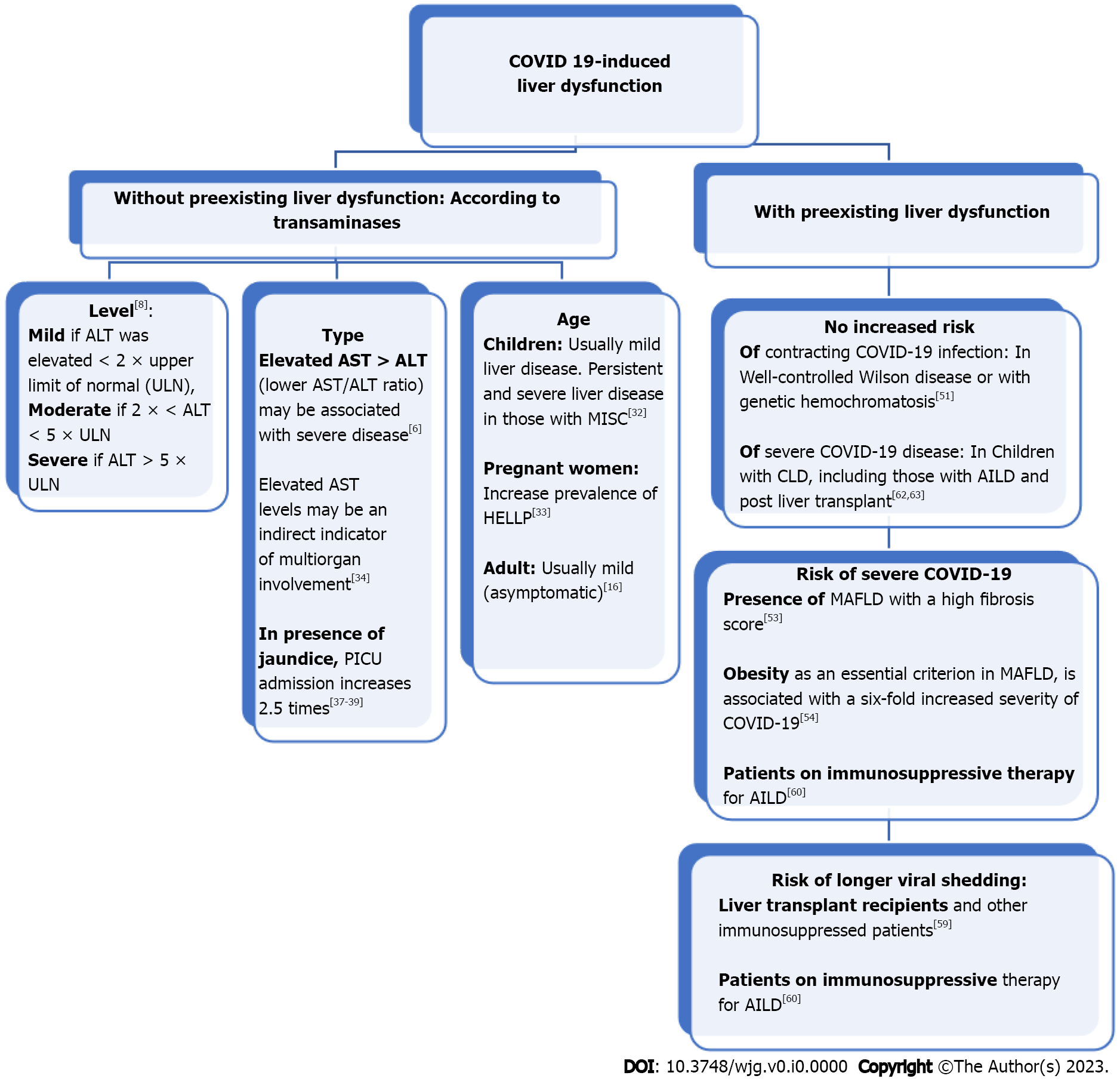 Figure 1 Summary of coronavirus disease 2019-induced liver dysfunction. MAFLD: Metabolic-associated fatty liver disease; AILD: Autoimmune liver diseases; COVID-19: Coronavirus disease 2019; ALT: Alanine transaminase; ULN: Upper limit of normal; AST: Aspartate transaminase; PICU: Pediatric intensive care; CLD: Chronic liver disease; HELLP: Hemolysis, elevated liver enzymes and low platelet; MISC: Multisystem inflammatory syndrome of children.